Dining In – the kitchenWhat can you see? What happens here? Talk about the picture.Tutor – ad lib questions about meals (focus on breakfast, lunch and snack)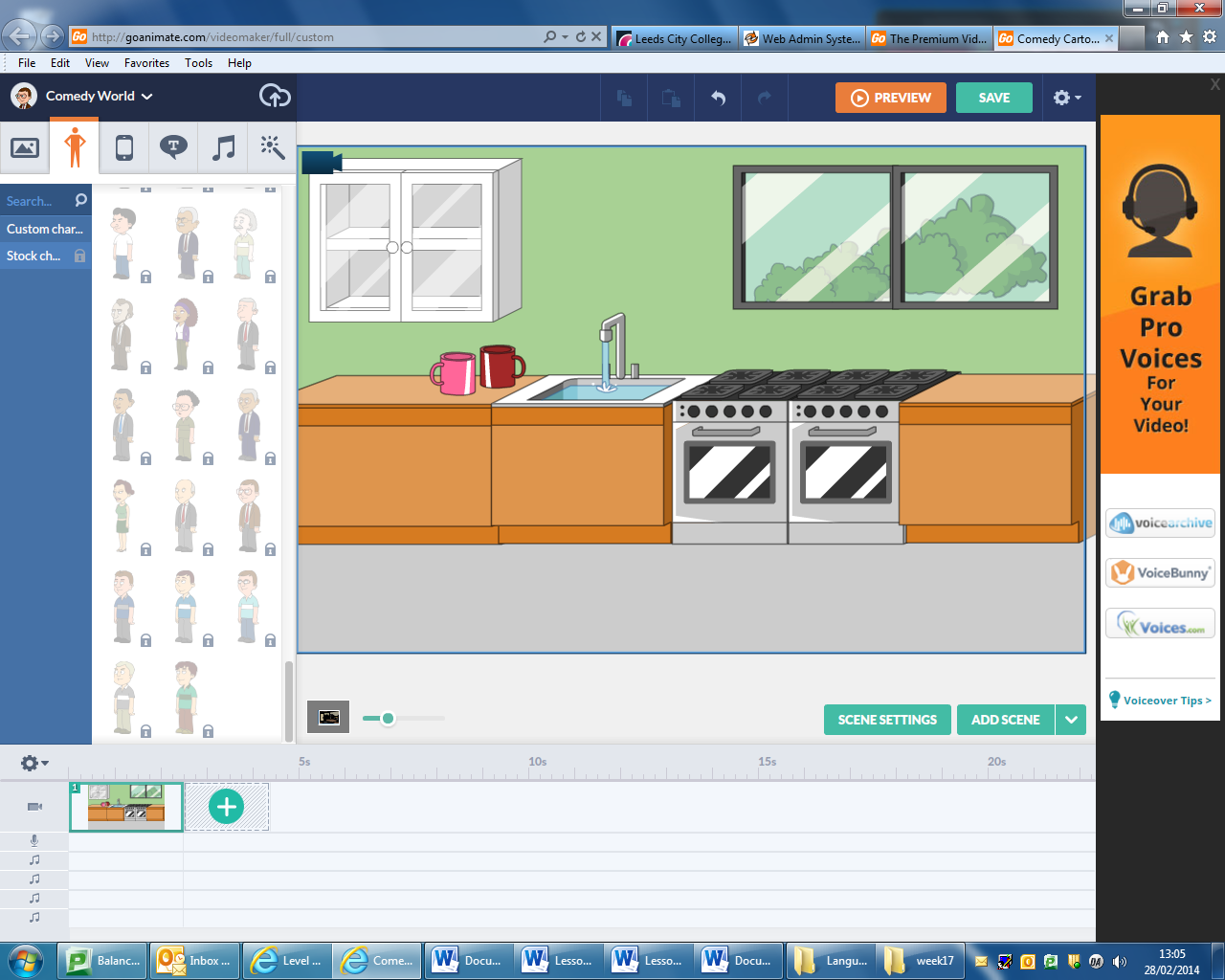 Meals: cut out the names from the back page and glue to the picture.Arrange the wordsDo these words best fit into breakfast, lunch, snack or drinks? Ask three people about what they eatWhat do you have for breakfast? 	         I have a bowl of cereal.What do you have for lunch?  		             I have a sandwich.  Name the family Write the words under the picture 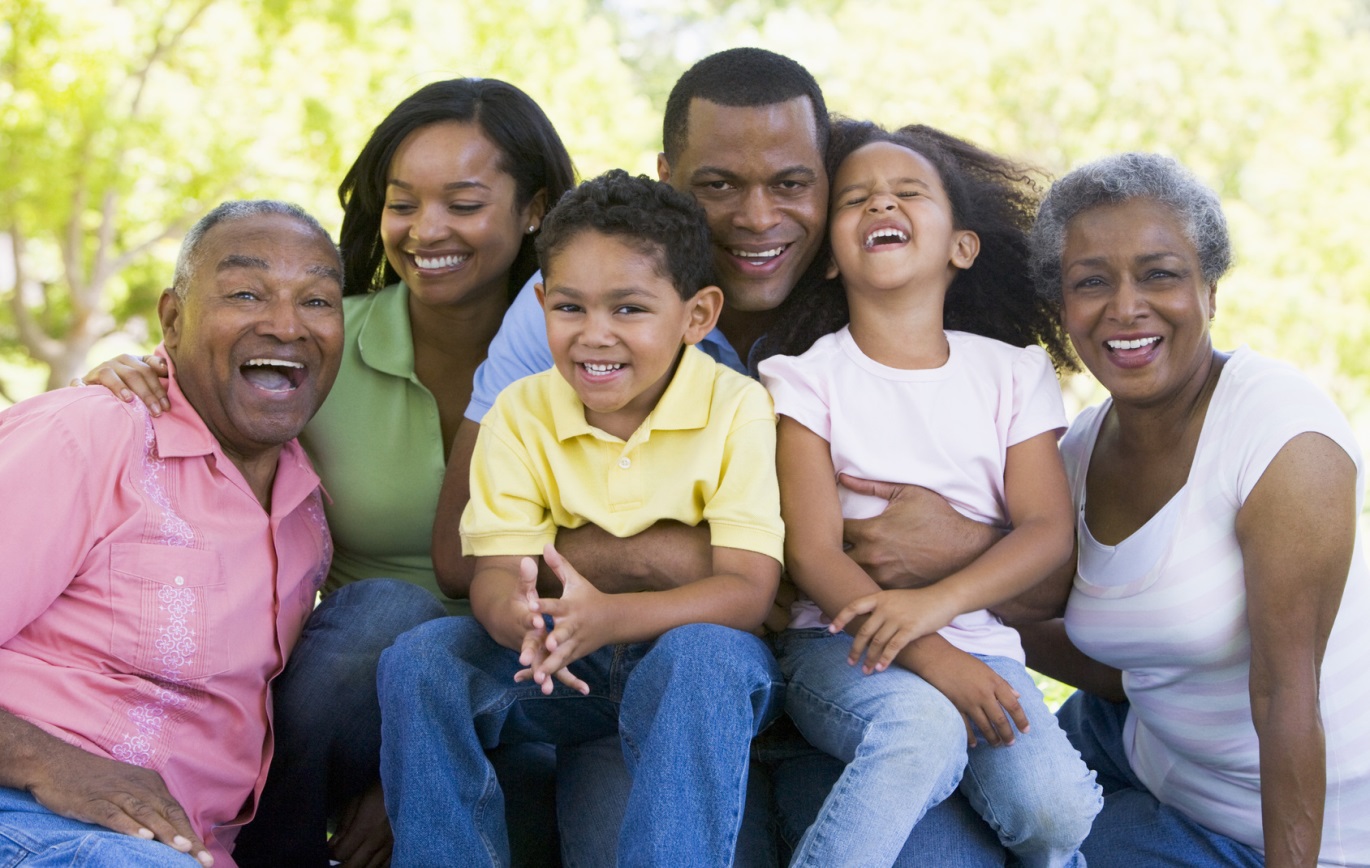 (Open PowerPoint – Week 17 Sentences 1) Dining InTomato   lunch   glass   to   does   toast   mum   sandwich   daughter    barSTUDENT 1 – Here is your dining room. Choose your meals for the day. 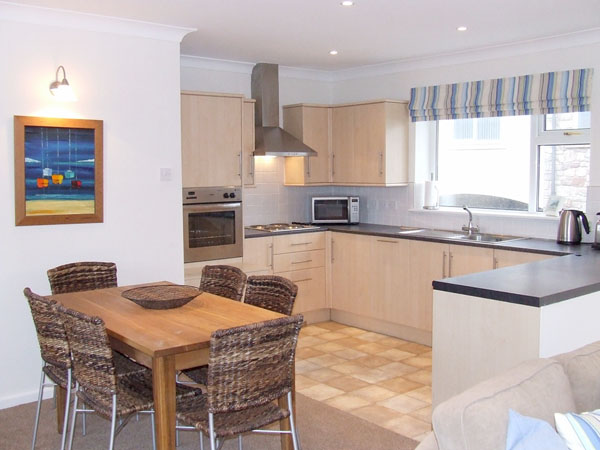 MENU 1STUDENT 2 – Here is your dining room. Choose your menu for the day.  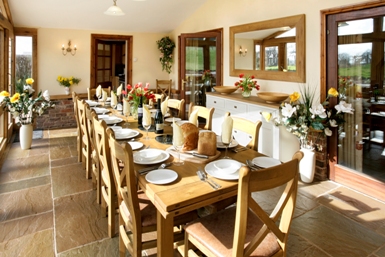 MENU 2Dining in – Use your menus. Student 1 ask student 2 for their meals. Student 2 ask student 1 for their meals. Student 1 Student 1:		What would you like for your breakfast? Student 2:		I’ll have __________________. Student 1:		What would you like for your lunch? Student 2:		I’ll have __________________. Student 1:		What would you like for your snack? Student 2:		I’ll have ___________________. Student 1:		Thank you. Student 2Student 2:		What would you like for your breakfast? Student 1:		I’ll have __________________. Student 2:		What would you like for your lunch? Student 1:		I’ll have __________________. Student 2:		What would you like for your snack? Student 1:		I’ll have ___________________. Student 2:		Thank you. Extra work – Talking about what other people like I like a slice of toast for my breakfast. She likes a boiled egg for her breakfast. He likes a bowl of cereal and milk for his breakfast. Add ‘s’ to the end of the verb for ‘he’ and ‘she’. Use ‘my’ with ‘I’, ‘her’ with ‘she’ and ‘his’ with he. Dining in  Name ______________________________  Date___________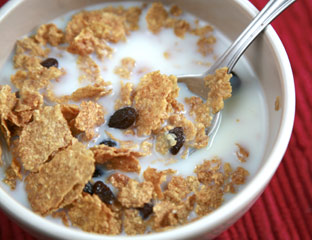 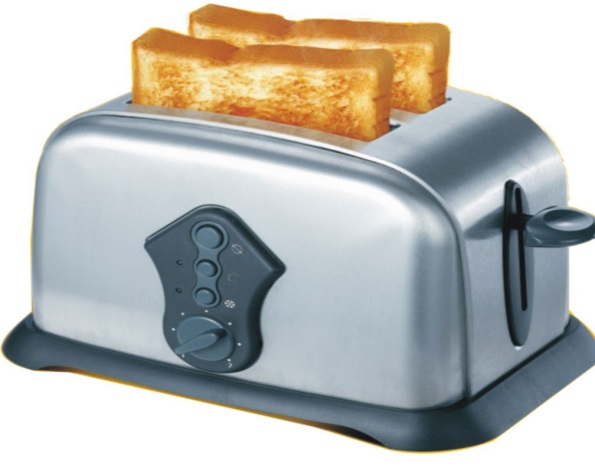 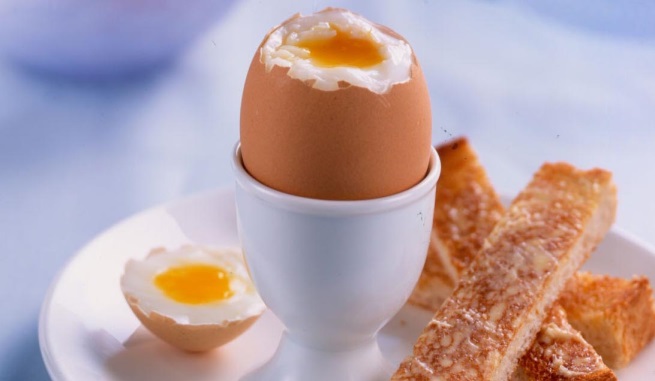 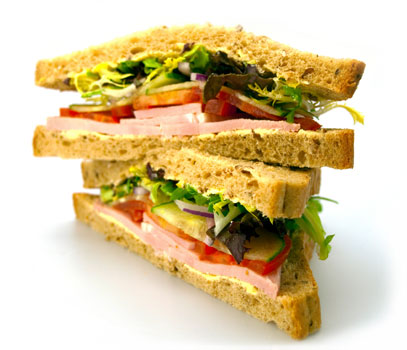 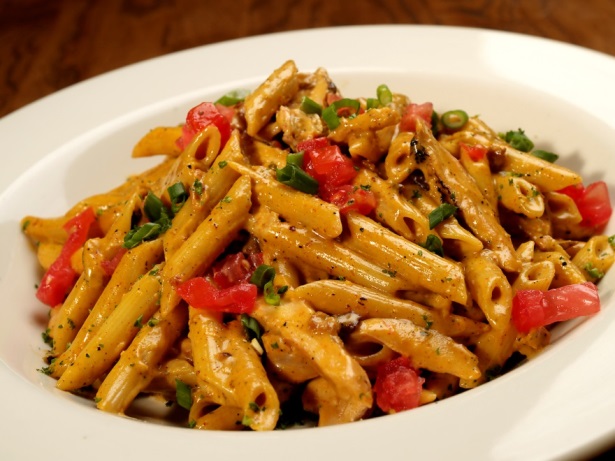 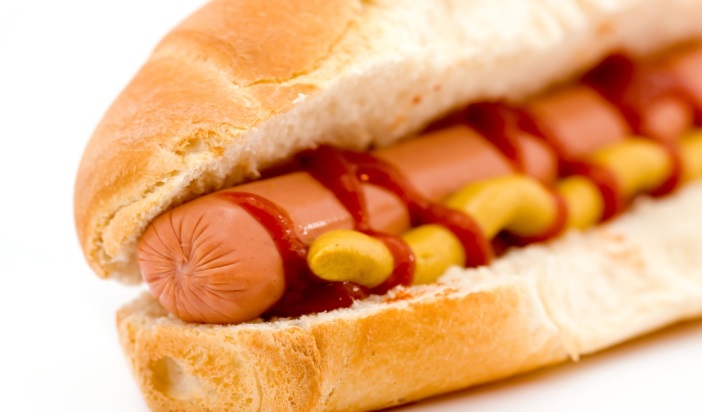 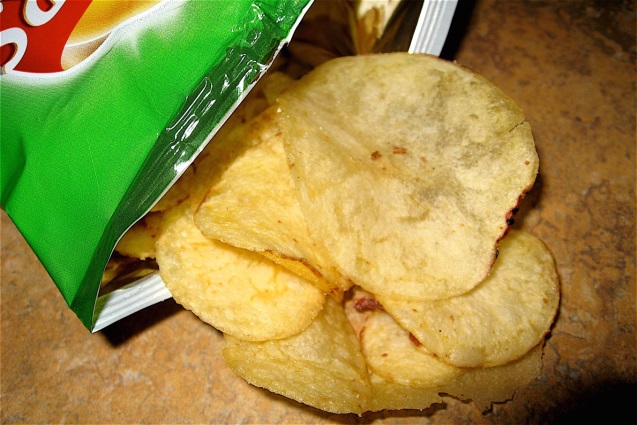 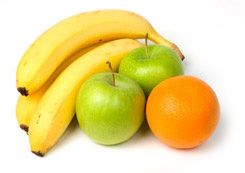 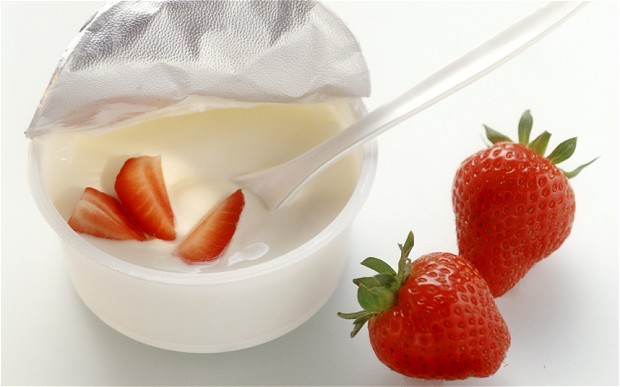 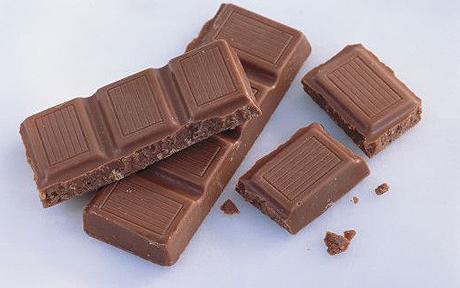 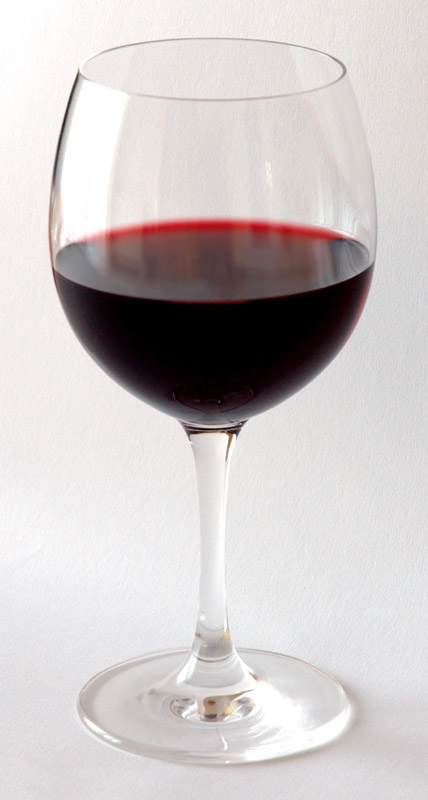 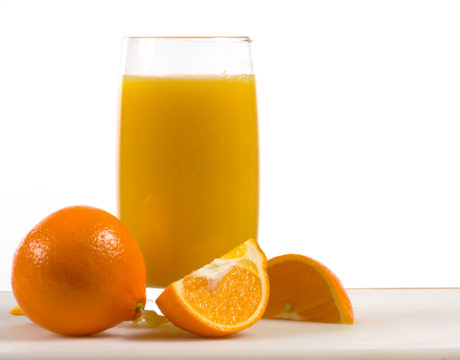 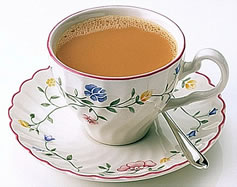 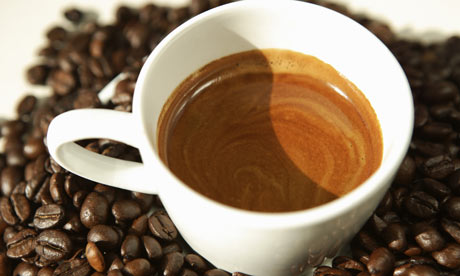 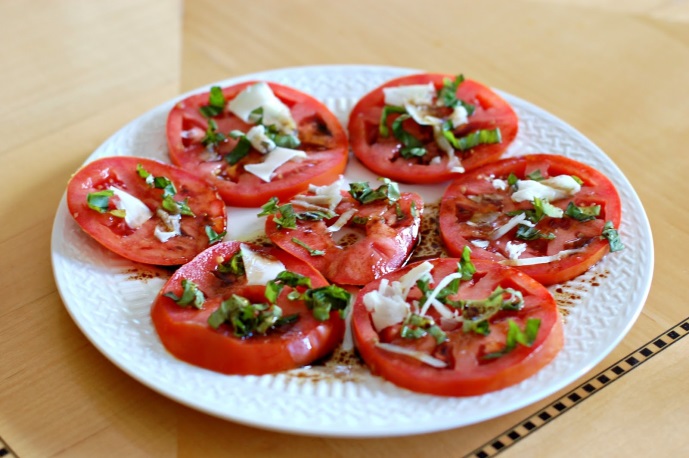 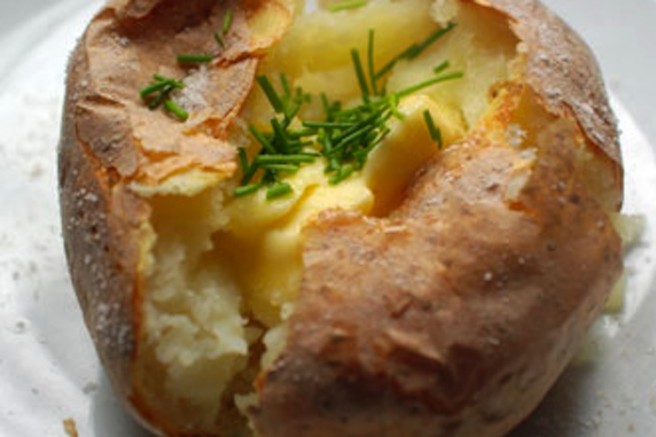 A bowl of cereal and milkA slice of toast a packet of crisps a glass of wine A boiled egga glass of orange juiceA slice of toast Pasta A hot dog A pot of strawberry yoghurt A tomato salad A piece of fruit A jacket potato A cup of tea A cup of coffee A bar of chocolate Breakfast A bowl of cereal Lunch A hot dog Snack A bar of chocolate Drink A cup of tea  What do you have for breakfast? What do you have for lunch? What do you have for a snack? 1 23Cereal and milk     a slice of toast      boiled eggs      a sandwich    pasta     a hot dog      a packet of crisps     a piece of fruit      a bar of chocolateSomething elseMum/Mother     Dad/father     son    daughter     grandma/grandmother      granddad/grandfather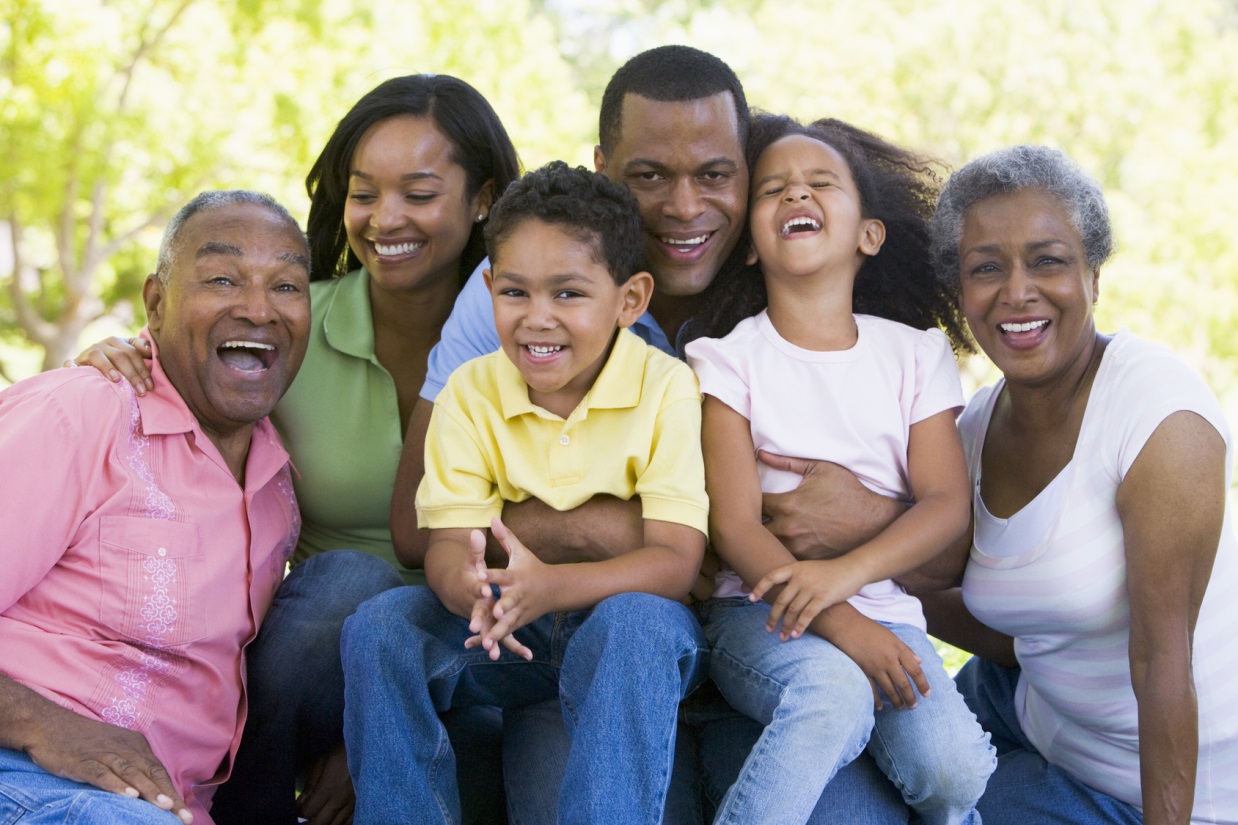 What _______ Dad have for breakfast? 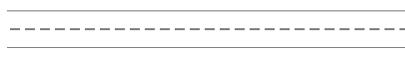 He has a slice of ____________.What does _______ have for lunch?She has a _____________.What does their __________ have for a snack?She has a ______ of chocolate. What does Grandad have ____ drink?He has a _______ of juice. What does the son have for _________?He has a __________ salad. BREAKFASTA bowl of cereal and milk A slice of toast A boiled egg  LUNCHPasta A sandwich A jacket potato SNACKA bar of chocolate A packet of crisps A piece of fruit  BREAKFASTA slice of toast A boiled egg A bowl of cerealLUNCHPasta A tomato salad A sandwich SNACKA packet of crispsA pot of strawberry yoghurt A bar of chocolate likes     likes     his     crisps   snack     likes     her      his     likes    He _____ a tomato salad for _____ lunch. He _______ a boiled egg for ____ breakfast. She _________a bar of chocolate for ____ _____________. He likes a _______ of juice for _____ drink. She ______ a packet of ________  for her ______________. A bowl of cereal and milkA slice of toast A boiled egg A sandwich Pasta A hot dog A packet of crisps A piece of fruit A pot of strawberry yoghurt A bar of chocolate A glass of wine A glass of orange juice A cup of tea A cup of coffee A jacket potato A tomato salad 